PRESIDENT’S OFFICEREGIONAL ADMINISTRATION AND LOCAL GOVERNMENTLINDI REGIONAL COMMISSIONER’S OFFICEFORM FOUR MOCK EXAMINATIONCHEMISTRY 1CODE NO. 032/1				MAY, 2018TIME: 3:00 HOURS      	 INSTRUCTIONS:This paper consists of section A, B and C.Answer ALL questions in this paperCellular phone and calculators are not allowed in the examination room.Write your examination number on every page of your answer booklet(s)The following constant may be used.Atomic massesH = 1, O = 16, Na = 23, C = 12, Cl = 35Avogadro’s number = 6.02 x G. M. V at s.t.p = 1 Faraday = 96500 coulombsSECTION A: 20 MARKSFor each of the items (i) – (x), choose the correct answer from the given alternatives and write its letter beside the item number in the answer booklet provided.A substance, which absorbs water from the atmosphere and form a solution is called?,EfflorescentHydroscopicDeliquescentAmphotericOne of the following can be used to remove colouring matter from brown sugar;Wood charcoalAnimal charcoalLamp blackBleaching agentA solution was found to have a pH of 5.  The solution is?A strong baseA strong acidA weak acidStrong baseIf A(g) + B(g)              C(g) is an exothermic reaction, high yield of C(g) can be obtained by doing the following.Increase the pressure of the systemIncrease the concentration of CIncrease the temperature of the systemDecrease the pressure of the system0.5g of hydrogen gas is exploded in air to produce water.  The mass of water formed is?1.8g4.5g0.75g18gThe oxidation number of phosphorus in the radical  is;+3+5-3-52.0g of sodium hydroxide in 250cm3 solution has a concentration of?0.02 moles per dm30.1 moles per dm30.25 moles per dm30.2 moles per dm3In plant nutrients, nitrogen, phosphorus and potassium are classified as ……..… nutrientsMicroTraceMacroSupplementaryAn electric current of 0.2A was passed through an electrolyte for 15 minutes and 35 seconds.  What is the quantity of electricity passed?187C10C18.7C935CWhich of the following organic compound do not belong to the homologous series of alkanes;Match the items in List A with the responses in List B by writing the letter of the correct response beside the item in List A.SECTION B: 54 MARKSStudy the information in the table below and answer the questions that follows;State the elements which belong to the sameGroupPeriod(i) Identify the element which is in gaseous state at room temperature(ii) State an element which does not form an oxide(iii) Give the formula for the sulphate of element W(iv) Give the equation for the reaction between X and Z.a) (i) Define nitrogen fixation.   (ii) Explain why the naturally occurring nitrogen gas is not available to plant directly?(i) Give four (4) human activities which disturb the natural balance nitrogen(ii) What are the advantages of leguminous plants and soil micro-organism in the soil?a) (i) What is a reversible reaction.   (ii) List down three (3) factors which affect the position of equilibrium in reversible reactionsThe industrial preparation of ammonia in Harber process is represented by the following equationStudy the equation carefully then answer the questions that follow.  What will happen to the position of equilibrium if:-The temperature of the system is increased?More nitrogen gas is added to the equilibrium mixture?The formed ammonia gas is removed from the equilibrium mixture?(i) What is the use of catalyst in the reaction above?(ii) What is the meaning of the negative sign against the value of heat change -46.2kj/mol in the chemical reaction given in (5b) above?a) 3.5g of gaseous hydrocarbon Q consists of 3g of carbon.What is the empirical formula of QIf 560cm3 of Q at s.t.p. weigh 0.7g.  Find its molecular formulab. (i) State the homologous series to which Q belong   (ii) Show how Q reacts with Chlorine  (iii) Show how Q reacts with hydrogen chloridea) Define:-		(i) Molar solution(ii) Standard solutionb. A solution contains 7g per dm3 of anhydrous sodium carbonate plus some impurities which do not react with hydrochloric acid.  20cm3 of the base solution is neutralized by 25.000cm3 of 0.1M hydrochloric acid.Write down a balanced chemical equation for the reactionCalculate the concentration of sodium carbonate in moles/cm3Calculate the weight of sodium carbonate per dm3Calculate the percentage impuritiesStudy carefully the figure below and then answer the questions that follow.Name the deviceWhat is the element obtained in the process?Label part A, B, C, D, E, F and Gname the ore used in this processIs the element in (b) a metal or non-metal?A green substance AA on heating gave off BB which turned lime water milky and a black residue CC which dissolved in dilute sulphuric acid to form a blue solution DD.  When a pen-knife blade was dipped into the blue solution DD a reddish-brown coating was deposited on the pen-knife bladeIdentify substance AA, BB, CC and DDWrite a balanced chemical equation for each step outlined aboveStudy the diagram below;Name the electrode whereOxidation occurReduction occurWrite down the half reaction equation, occurring at;AnodeCathodeIf a steady current of 100A flows for 20 minutes through a molten sodium chloride (refer the diagram above) calculate;The mass of sodium metal depositedThe volume of chlorine gas liberated at S.T.PThe diagram shows a set up used to demonstrate the reaction between chlorine and hydrogen sulphide gas.What is chlorine water?What is observed when hydrogen sulphide gas is bubbled through chlorine water?Write an equation for the reaction between chlorine and hydrogen sulphideWhich substance is an oxidizing agent and the redusing agent in the above reaction?SECTION C: 26 MARKSAnswer all questions in this sectiona) (i) Define the term pollution   (ii) What are the main types of pollution?b)  (i) What does term terrestrial pollution mean?    (ii) Mention three (3) causes of terrestrial pollution   (iii) Explain two (2) methods of preventing terrestrial pollution	c) What is the effect of ultraviolet radiations on living organism?	d) (i) What is the function of ozone layer?      	   (ii) What control measures should be taken to prevent destruction of ozone layer?a) Give the scientific name of the following; Write the open structure of the following compoundsPent-1-eneHex-3-ene2,3-dimethylbutan-1-ol3-methylbut-1-yneLIST ALIST ALIST BLIST BiElectrolyteACarry electric current in solid conductoriiNon electrolyteBAdds up to cation during electrolysisiiiWeak electrolyteCCarry electric current in solutionivElectrolytic cellDElectrode through which electrons enter the external circuitvElectrodeEElectrode through which electrons enter the electrolyteviIonsFDo not conduct electric current when in solutionviiAnodeGDissociate into free ions when in solutionviiiElectrochemical cellHPartially ionize in solutionixCathodeIConvert electrical energy to chemical energyxChemical equivalentJCurrent enters and leaved the external circuitKPositively charged ionsLConvert charged ionsMConvert chemical energy to electrical energyNAmount of substance liberated by one FaradayOAmount of substance liberated by one coulombElement Atomic numberV11W13X16Y18Z19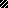 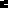 